	. 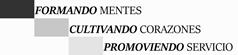 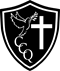 NOMBRE: _______________________________________________ Fecha entrega 27 de Abril 2020                              Enviar a  Correo electrónico pamelagaete.ccq@gmail.com                                                        Pegar guía en tu cuaderno INSTRUCCIONES :Los alumnos y alumnas deben realizar el trabajo supervisado por un adulto, para guiar y leer instrucciones de cada actividad, es importante que el alumno pueda realizar el trabajo solo en su guía, para poder evaluar el aprendizaje real de cada alumno.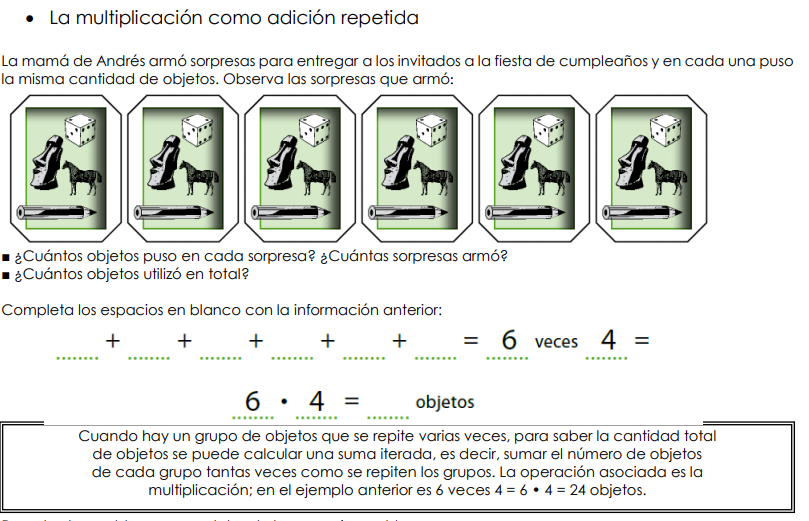 I.- 1.-RESUELVE (2 ptos)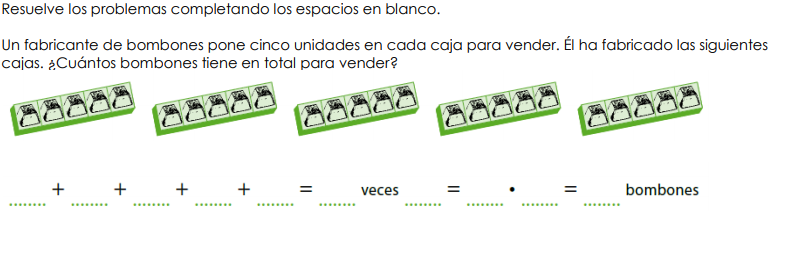  2.-Resuelve y analiza (4 puntos)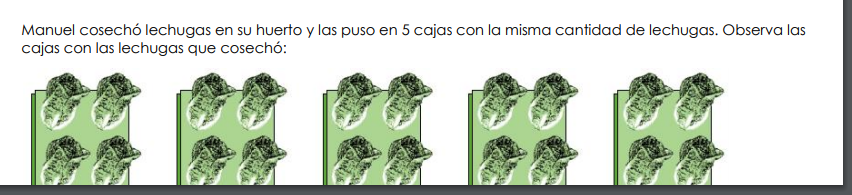 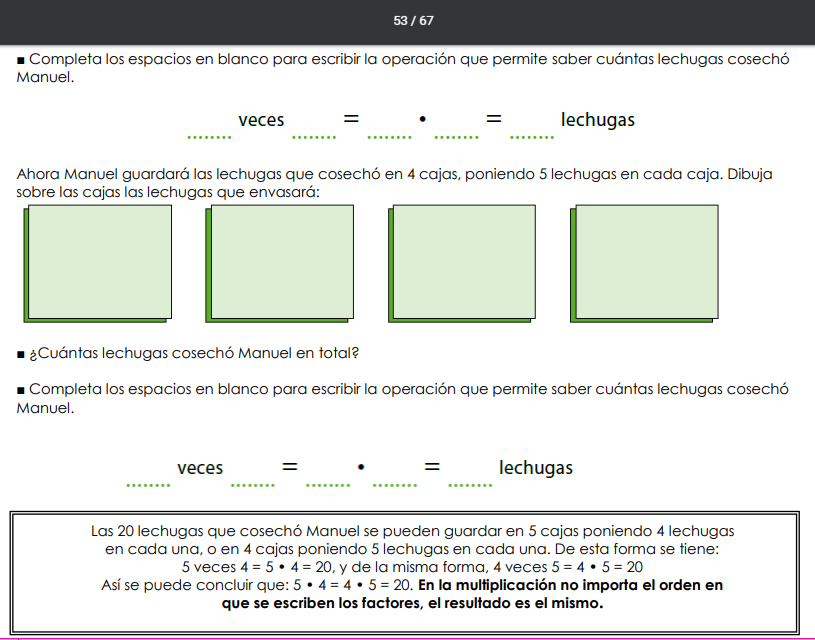                 3.- OBSERVA,ANALIZA Y RESUELVE.(5 PTOS)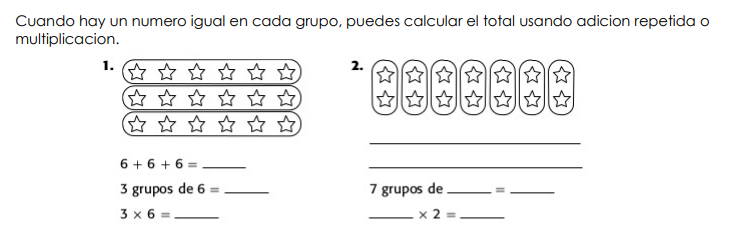  4.- OBSERVA Y RESPONDE. (4 PTOS)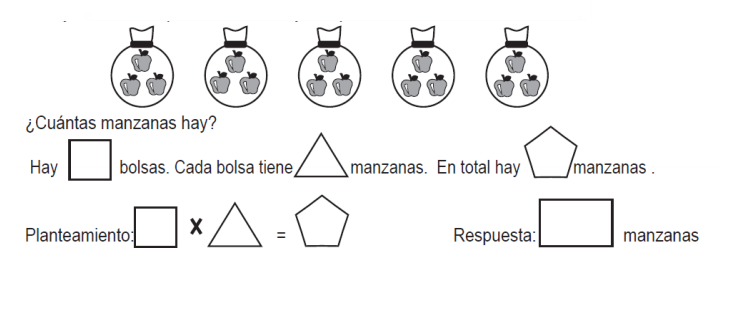  5.-EN LA SIGUIENTE TABLA ,PINTA LOS NUMEROS QUE SON PARTE DEL RESULTADO DE LAS MULTIPLICACIONES,ENCUENTRA LA FRASE. (10 PTOS)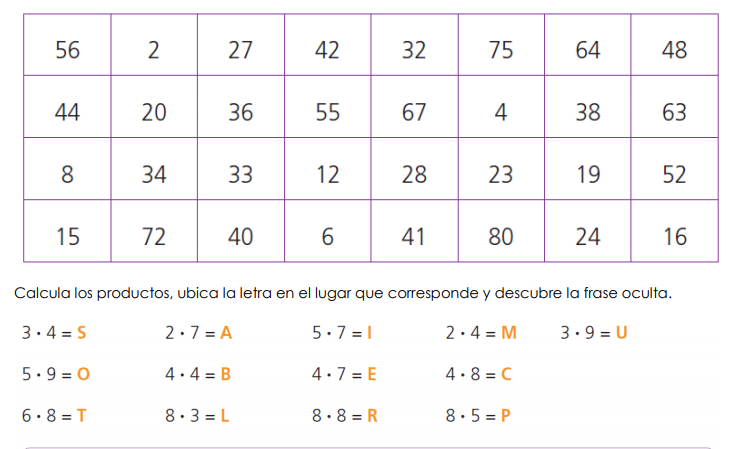                                                              ADIVINA LO QUE DICE 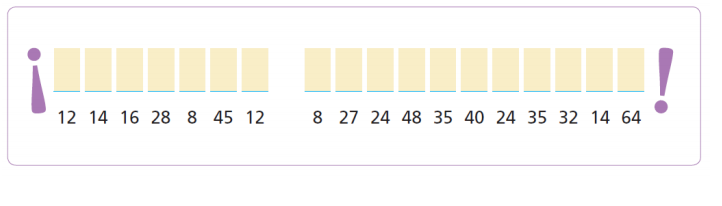 